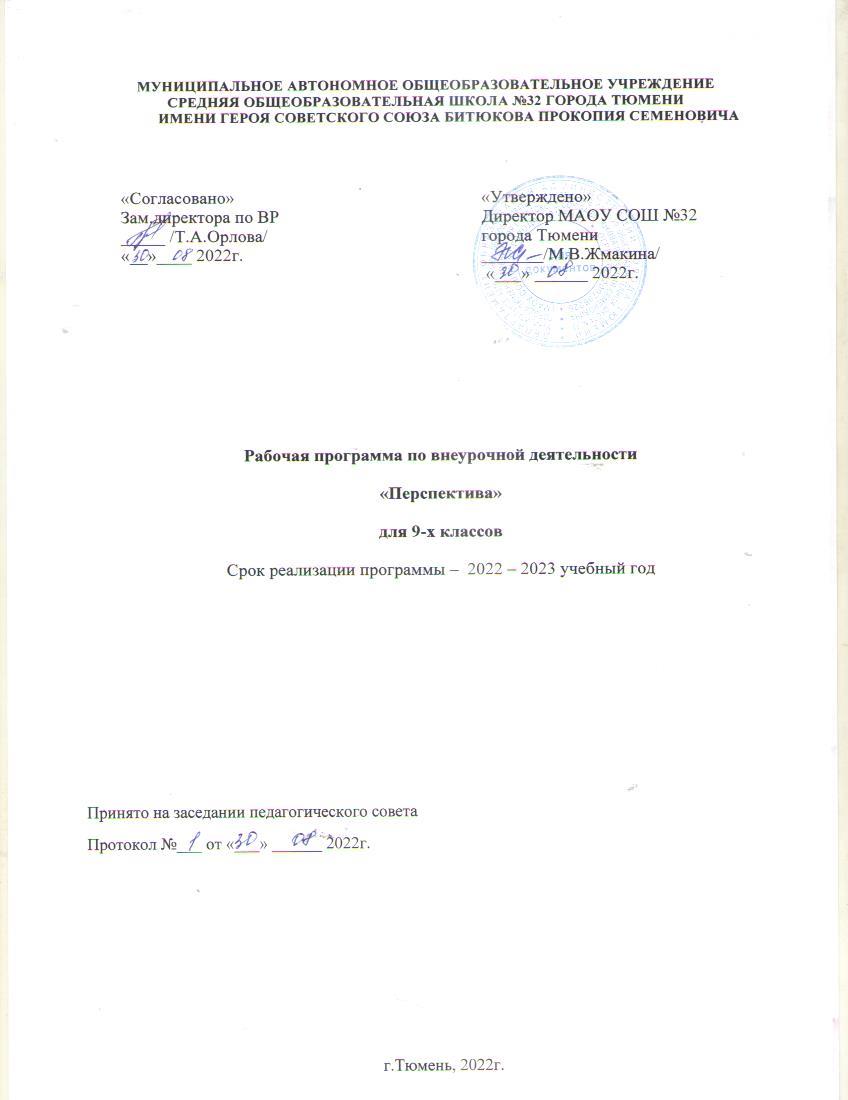 СодержаниеПояснительная запискаПрограмма элективного курса предпрофильной профориентационной работы с учащимися 9-х классов предназначена для реализации в общеобразовательных школах, гимназиях и лицеях. Разработка программы  осуществлена с опорой на требования Федерального государственного образовательного стандарта основного общего образования к личностным и метапредметным результатам освоения основной образовательной программы основного общего образования. При разработке программы учтены особенности развития региональной экономики, включая особенности рынка труда и рынка профессионального образования.Программа призвана упорядочить профориентационную работу в 9-х классах, придать ей системность, прозрачность для всех участников образовательного процесса, повысить результативность и заложить основу для её стандартизации. Одними из преимуществ данной программы является предварительная методическая подготовка реализующих её педагогов, обеспеченность всеми необходимыми методическими материалами и консультационно-методическое сопровождение со стороны разработчиков. Основная идея программыОсновной идеей программы является сосредоточение усилий педагогов на формировании у учащихся способности к ориентированию в ситуациях неопределённости, на формировании способности к самостоятельному жизненному и профессиональному самоопределению с учётом всех сопутствующих обстоятельств. Приобретение учащимися таких способностей позволяет им самостоятельно находить профориентационно значимую информацию, устанавливать необходимые контакты, разрабатывать индивидуальные планы, подготавливать нужные ресурсы, осуществлять самопроверку, разработку альтернатив и т.д. Основная задача педагога – сформировать в сознании учащихся модель эффективного поведения в ситуации выбора профессии. А затем проконтролировать процессы индивидуального «опредмечивания» этой модели каждым учащимся. Вместо устаревшего понимания профориентационной работы как суммы работ по профинформированию, профдиагностике и профподбору наиболее подходящей профессии, данной программой внедряется понимание профориентационной работы как стимулирования личностного созревания и формирования готовности и способности к осознанному самоопределению.Место программы в основной общеобразовательной программе и в учебном планеПрограмма элективного курса предпрофильной профориентационной работы с учащимися 9-х классов «Перспектива» является частью основной общеобразовательной программы основного общего образования и реализуется на общих основаниях с другими общеобразовательными предметами. Для её реализации выделяется место в учебном плане в количестве 34-х часов учебной нагрузки в течение I, II и III четверти,  закрепляется педагог, имеющий (получающий) соответствующую методическую подготовку, выделяются иные необходимые ресурсы.Образовательные цели и задачи программыЦелью реализации программы является разработка и последующая реализация каждым учащимся 9-го класса индивидуального плана вхождения в профессию. При этом индивидуальный план должен быть пошаговым, максимально конкретизированным, учитывать все основные факторы, влияющие на жизненное и профессиональное самоопределение, являться результатом последовательных размышлений и обоснованных решений самого учащегося, содержать описание результата, которого учащийся намерен добиться в ходе самоопределения, а также содержать альтернативные пути получения желаемого результата.Для достижения поставленной цели решаются следующие комплексные  задачи:- сформировать у учащихся осознанную мотивацию и готовность к активной  деятельности по жизненному и профессиональному самоопределению;- сформировать образ индивидуального идеального результата жизненного самоопределения (образ будущего);- сформировать представления об основных компонентах и структуре ситуации жизненного и профессионального самоопределения, вычленить наиболее значимые факторы; - сформировать представления об индивидуальной жизненной и профессиональной траектории, о возможности её самостоятельного проектирования и регулирования;- совместно с учащимися изучить наиболее значимые факторы ситуации жизненного и профессионального самоопределения, обобщить полученные результаты в виде модели ситуации самоопределения; - создать условия для самостоятельного применения полученной модели к собственной жизненной ситуации и разработку на её основе индивидуальной жизненной, образовательной и профессиональной траектории и плана вхождения в интересующую профессию.Объёмы и сроки реализации программы	Программа рассчитана на 34 часа групповых занятий под руководством педагога. Из них 14 часов отводится на освоение теоретического материала, 20 часов – на его практическую проработку, включая экскурсии. Предусматривается 14 часов самостоятельной работы учащихся с активным вовлечением в неё родителей. Кроме того, отдельным модулем, прилагаемым к данной программе, является серия встреч педагога с родителями учащихся, организуемых в форме тематических родительских собраний или же в форме специального «профориентационного погружения».Сроками реализации программы устанавливаются I, II и III четверти учебного года. IV четверть отводится на уточнение учащимися собственных предпрофессиональных и профессиональных выборов и самостоятельную реализацию соответствующих пунктов индивидуальных планов вхождения в профессию. Периодичность проведения занятий устанавливается по усмотрению руководства школы, равными долями в каждой четверти. Исключением является реализация п. 8 (раздел 5) учебно-тематического плана, в рамках которого проводится экскурсия в организацию профессионального образования. Для качественной реализации этого раздела необходимо выделение в учебном плане 4-х часов учебного времени в течение одной недели (1 + 2 + 1 час). Кроме того, требуется дополнительное время для организованного проезда педагога и учащихся к месту проведения экскурсии и обратно.
Общая характеристика учебного процесса: методы, формы обучения, принципы отбора образовательного материала и общая логика работы.Отбор образовательного материала для построения занятий, формы,  методы и приёмы организации образовательной работы обусловлены, с одной стороны целью, задачами и планируемыми результатами реализации программы. С другой стороны они обусловлены положениями современной отечественной педагогики и психологии. В частности, работами Д.А. Леонтьева о смысловом компоненте деятельности,   П.Я. Гальперина о поэтапном формировании умственных действий, В.В. Давыдова о развивающем обучении, В.Е. Клочко о механизмах саморазвития психики, В.В. Рубцова о развивающей роли совместных действий учащихся и другими работами.Большое внимание уделяется организации учебной деятельности учащихся в группах. Именно в группах учащиеся совместно конструируют наилучшие способы решения поставленных педагогом задач, а затем каждый усваивает способ решения, найденный сообща. Важнейшим методом образовательной работы является постоянный рефлексивный анализ решённых учебных ситуаций, а затем построение на основе материалов этого рефлексивного анализа обобщённых моделей решения задач подобного класса. Тем самым занятия по программе вносят свой вклад в формирование у учащихся теоретического способа мышления. Само содержание учебных ситуаций максимально приближено к жизненным интересам учащихся. Эти ситуации в большинстве своём представляют собой «мостики» во «взрослый мир». Важнейшим компонентом программы является обучение учащихся элементам стратегического планирования сложной деятельности. И, конечно же, уделяется большое внимание рефлексивному обнаружению учащимися собственных особенностей, склонностей, скрытых ресурсов и ограничений. Для фиксации итогов собственных размышлений, построения элементов индивидуального плана вхождения в профессию и прочих необходимостей используется специальным образом сконструированная рабочая тетрадь. Её опорные схемы, матрицы и прочие элементы призваны структурировать мыслительную активность учащихся, задавать направление и характер этой активности.Программа основывается не на подаче готового к репродуктивному усвоению материала, а на создании проблемных ситуаций, в ходе преодоления которых учащиеся «вынужденно» нарабатывают и приобретают необходимые знания, понимание, опыт и, что самое главное, способности. Любой «теоретический» образовательный материал подаётся педагогом таким образом, что существенная его часть генерируется самими учащимися в ходе групповых дискуссий, собственных рассуждений, в ходе обсуждения итогов специальных игр, выдаётся в виде догадок (гипотез). Любой «теоретический» материал сразу же проверяется  и закрепляется в практической работе.Логика построения образовательного материала отражена в указанных выше комплексных задачах программы. В упрошённом виде её можно представить следующим образом:формирование у каждого учащегося собственной эмоционально привлекательной и мотивирующей к работе цели (цель – построить через несколько лет для себя такое будущее, о котором сейчас есть только мечты);анализ абстрактной ситуации жизненного и профессионального самоопределения и обнаружение важных ориентиров в этой ситуации;изучение только что обнаруженных ориентиров, обнаружение новых (скрытых) ориентиров, изучение их взаимосвязей;построение на основе изученных ориентиров обобщённой модели эффективного самоопределения, которая поможет каждому определиться с собственным будущим;исследование собственной жизненной ситуации при помощи только что построенной модели;разработка (с опорой на построенную модель) индивидуального плана действий по переходу от текущей жизненной ситуации к желаемому будущему, включающему в себя профессиональные, личностные, семейные и социальные компоненты.Логические связи программы с другими предметами (разделами) общеобразовательной программы школы
Данная программа содержит наиболее явные межпредметные связи с предметной областью «Общественно-научные предметы» и «Технология». Вполне правомерно говорить о том, что данная программа существенно содействует достижению предметных результатов обучения в указанных образовательных областях. Такое пересечение образовательного материала и результатов его освоения отражено в следующей таблице:Если общеобразовательные предметы в целом формируют у учащихся универсальные учебные действия, научную картину мира, личное мировоззрение, предметные и метапредметные способности, допрофессиональные компетенции и т.д., то данная программа на всё это опирается. Опирается и помогает согласовать каждому учащемуся всё вышеперечисленное между собой и соотнести с «миром взрослых». Согласовать, соотнести и использовать в качестве ресурсов для построения собственной жизненной и профессиональной траектории. Таким образом, индивидуальные результаты учащихся по итогам освоения данной программы в значительной степени зависят от предыдущих результатов освоения ими практически всех общеобразовательных предметов. Однако состоявшееся жизненное и профессиональное самоопределение в обязательном порядке оказывает ответное влияние на результативность последующего освоения предметов, которые становятся для учащегося жизненно значимыми. Общее повышение успеваемости становится возможным в связи с формированием у учащихся навыков групповой работы, навыков планирования собственной деятельности, навыков рефлексии, повышения у учащихся системности взглядов на сложные предметы и явления, развития умения строить модели, переориентирования внимания учащихся на смысловое содержание изучаемых предметов.Предполагаемые личностные и метапредметные результаты освоения программыДостижение основной цели реализации программы (составление каждым учащимся  индивидуального плана вхождения в профессию) будет сопровождаться существенным вкладом в достижение следующих личностных и метапредметных результатов:Система оценки достижений учащихсяОценивание достижений учащихся по итогам освоения данной программы опирается на внутришкольную систему оценивания результатов обучения и может по усмотрению руководства школы как производиться, так и не производиться вовсе. Поскольку основные результаты освоения учащимися программы относятся к сфере субъективных личностных изменений и индивидуальных жизненных планов, их оценка должна производиться с максимальным соблюдением этических норм и права личности на свободу выбора собственного жизненного пути. Задача программы и педагогов, её реализующих не в том, чтобы оценивать и корректировать индивидуальные выборы учащихся. Она заключается в том, чтобы максимально корректно помогать учащимся совершать свои выборы с полным осознанием последствий, принятием ответственности на себя, учётом всех воздействующих факторов и т.д. Другими словами, помогать выбрать не то, что педагогу кажется объективно правильным, а помогать выбрать правильным (научно обоснованным) образом то, что представляется личностно значимым и субъективно правильным самому ученику. Естественно, исключением являются деструктивные выборы, ведущие к негативным результатам как для самого учащегося, так и для окружающих. Коррекция таких выборов должна осуществляться специалистами соответствующей квалификации и уже за рамками данной программы. В связи с вышеизложенным оценка достижений учащихся в ходе освоения программы может производиться путём начисления рейтинговых баллов. Оценка работы каждого учащегося может производиться как однократно (по обобщённым итогам работы в течение соответствующей учебной четверти), так и с большей частотой (с целью выявления динамики освоения учебного материала). Определение величины каждого балла основывается на формализованных параметрах, отслеживаемых по активности учебной деятельности и её продуктам, сведённых в следующей таблице:Дополнительная оценка эффективности освоения программы может быть осуществлена на основании изучения изменений, происходящих в  следующих психологических характеристиках учащихся:	Для оценки указанных психологических параметров учащихся необходимо использование соответствующих психодиагностических методик и привлечение соответствующим образом подготовленных специалистов, что в настоящее время в рамках школы представляется затруднительным. По этой причине критерии и инструментарий оценки изменений в психологических характеристиках учащихся пока остаются за рамками данной программы. Однако такая оценка может осуществляться избирательно силами разработчиков программы за счёт их собственных ресурсов и в целях изучения и дальнейшего улучшения эффективности программы. 	Инструментарий для оценивания результатов
	Для оценивания достижений учащихся и начисления рейтинговых баллов в каждой четверти используется форма:	В случае проявления активности учащегося по одному из наблюдаемых параметров педагог оценивает уровень проявляемой активности и в соответствующей ячейке проставляет соответствующий рейтинговый балл (1-й уровень – 1 балл, 2-й уровень – 2 балла, 3-й уровень – 3 балла). Данная форма позволяет отслеживать динамику активности каждого учащегося (в сумме и по отдельным наблюдаемым параметрам), а также динамику активности класса. Данная форма является важной частью мониторинга реализации программы.Учебно-тематический планСодержание тем учебного курсаТребования к уровню подготовки учащихся	Кроме вклада в достижение метапредметных, личностных и некоторых предметных результатов (относящихся к образовательным областям «Общественные науки» и «Технология»), программа направлена на формирования конкретных знаний и умений.Учащиеся должны знать:- содержание основных понятий, используемых в элективном курсе; - содержание и последовательность основных действий для ориентирования в ситуациях выбора профессии;- основные тенденции в региональной экономике, на рынке труда и рынке профессионального образования; - собственные особенности, важные для жизненного и профессионального самоопределения;- основные источники достоверной профориентационно значимой информации;- достоверную информацию об избираемых профессиях и о предъявляемых ими требованиях к работнику;- достоверную информацию об организациях профессионального образования и предъявляемых ими требованиях к абитуриенту;- основные ресурсы, необходимые для реализации профессиональных планов, способы управления этими ресурсами.Учащиеся должны уметь:- находить достоверную профориентационно значимую информацию и оперировать ею;- анализировать интересующие профессии по сущностным параметрам и составлять их «паспорт»;- анализировать интересующие организации профессионального образования по сущностным параметрам и составлять их «паспорт»;- оценивать взаимное соответствие собственных жизненных устремлений со смыслами, условиями и требованиями, предъявляемыми со стороны конкретных профессий;- оценивать взаимное соответствие собственных жизненных устремлений со смыслами, условиями и требованиями, предъявляемыми со стороны организаций профессионального образования;- составлять планы действий по приведению себя в соответствие с требованиями профессии и организации профессионального образования;- определять оптимальную стратегию вхождения в профессиональную жизнь;- составлять долгосрочные ресурсообеспеченные планы вхождения в профессиональную жизнь с альтернативными вариантами достижения промежуточных результатов.Перечень учебно-методического обеспеченияУчебно-методическое обеспечение элективного курса состоит из:перечня основных понятий и их трактовки в рамках курса;рабочей тетради учащихся;методических рекомендаций для педагогов по реализации элективного курса с поурочными конспектами, комментариями, играми, опорными схемами, примерами выполнения отдельных заданий, источниками дополнительной информации и дополнительными материалами по изучаемым темам.	Перечисленные компоненты учебно-методического обеспечения являются приложениями к программе элективного курса. Рабочие тетради и методические рекомендации защищены авторскими правами разработчиков и предоставляются для безвозмездного некоммерческого использования исключительно в рамках реализации данного курса.Список литературы и информационных источниковАсеев В.Г. Психология труда: учеб. пособие. – ч.1. – 2-е изд. – Иркутск: Иркут. ун-т, 2005. – 342 с.Асмолов А. Г.  Формирование универсальных учебных действий в основной школе: от действия к мысли. Система заданий: пособие для учителя / [А. Г. Асмолов, Г. В. Бурменская, И. А. Володарская и др.] ; под ред. А. Г. Асмолова.  — М.:  Просвещение,  2010.  —   159 с.Асмолов А.Г. Культурно-историческая психология и конструирование миров. – М.: Издательство «Институт практической психологии», Воронеж: НПО «МОДЭК», 1996. – 768 с.Атанов Г.А. Деятельностный подход в обучении. – Донецк, «ЕАИ-пресс», 2001. – 160 с.Беседина И. И. Технология профориентационной работы в общеобразовательных учебных заведениях. Методическое пособие. - Саратов: ПМУЦ, 2002. - 52 с.Бодров В.А. Психология профессиональной пригодности. Учебное пособие для вузов – М.. ПЕР СЭ, 2001 – 511 с.Волкова О.А.  Основы профессиональной ориентации молодежи: Учебно-методическое пособие / Под ред. Т.П. Дурасановой. — Балашов: Изд-во "Николаев", 2002. —  68с.Гальперин П.Я., Запорожец А.В., Карпова С.Н. Актуальные проблемы возрастной психологии. Материалы к курсу лекций. - М.: Изд-во Моск. ун-та, 1978, - 118 с.Гончаров В.С. Психология проектирования когнитивного развития: Монография. Курган: Издательство Курганского государственного университета, 2005. - 235 с.Гузеев В.В., Остапенко А.А. Полный системный классификатор методов образования. – Педагогический журнал Башкортостана № 4(29), 2010Гурье Л.И. Проектирование педагогических систем: Учеб. пособие; Казан. гос. технол. ун-т. – Казань, 2004. – 212с.Гуткин М.С.  Система работы общеобразовательной школы по профессиональной ориентации учащихся / М.С.Гуткин, А.В.Янковская, Л.И.Смирнова, В.П.Кувшинов; Под общ. ред. М.С.Гуткина. – Гродно: ГрГУ, 2002. – 188 с.Давыдов В. В. Теория развивающего обучения. — М.: ИНТОР, 1996 — 544с.Дзятковская Е.Н., Захлебный А.Н. Формирование у подростков опыта применения универсальных учебных действий в жизненных ситуациях. Вестник Бурятского государственного университета № 1, 2010Зинченко В. П. Психологические основы педагогики (Психолого-педагогические основы построения системы развивающего обучения Д. Б. Эльконина — В. В. Давыдова): Учеб. пособие. — М.: Гардарики, 2002. — 431 с. Иванова Е.М. Психологическая системная профессиография. — М.: ПЕР СЭ, 2003. - 208 с.Кибирев А.А. Активные методы обучения и профконсультирования. Практикум по профориентации школьников старших классов: методические рекомендации. – Хабаровск: ХК ИППК ПК, 2005. - 75 с.Климов Е.А. Психология профессионального самоопределения: учеб. пособие для студ. высш. пед учеб. заведений / Е.А. Климов. – 3-е изд., стер. – М.: Издательский центр «Академия», 2007. – 304 с.Клочко В.Е., Галажинский Э.В. Самореализация личности: системный взгляд / Под редакцией Г.В. Залевского. - Томск: Издательство Томского университета, 1999. - 154 с.Колесникова И. А. Педагогическое проектирование: Учеб. пособие для высш. учеб. заведений / И.А.Колесникова, М.П.Горчакова-Сибирская; Под ред. И.А. Колесниковой. — М: Издательский центр «Академия», 2005. — 288Лазарев В.С. Новое понимание метода проектов в образовании. - Проблемы современного образования, www.pmedu.ru, 2011, №6, 35-43Леонтьев Д.А.  Психология смысла: природа, строение и динамика смысловой реальности. 2-е, испр. изд. — М.: Смысл, 2003. — 487 с.Митина Л.М. - Психология развития конкурентоспособной личности. – М.: «МПСИ», 2002. – 400 с.Непомнящая Н. И. Ценностность как личностное основание: Типы. Диагностика. Формирование. — М.: Московский психолого-социальный институт; Воронеж: Издательство НПО «МОДЭК», 2000. — 176 с.Пряжников Н.С. Методы активизации профессионального и личностного самоопределения: Учебно-методическое пособие. – М.: Издательство Московского психолого-социального института; Воронеж: Издательство НПО «МОДЭК», 2002. – 400 с.Пряжникова Е.Ю. Профориентация: учеб. пособие для студ. высш. учеб. Заведений / Е.Ю. Пряжникова, Н.С. Пряжников. – 4-е изд., стер. – М.: Издательский центр «Академия», 2008. – 496 с.Розум С.И. Психология социализации и социальной адаптации человека. – СПб.: Реч., 2006. – 365 с.Рубцов В. В. Организация и развитие совместных действий у детей в процессе обучения / Науч.-исслед. ин-т общей и педагогической психологии Акад. пед. наук СССР. — М.: Педагогика, 1987. — 160 с: ил. Санина С.П. Возможности использования модельного метода и его разновидностей в обучении учащихся основной школы. – Образование и наука № 1 (49), 2008Сафин В.Ф. Психология самоопределения личности: Учеб. пособие/Свердл. пед. ин-т. Свердловск, 1986. – 142 с. Селевко Г.К., Соловьева О.Ю., Замыслова Н.Н. Механизмы самоопределения. – Педагогический журнал Башкортостана № 3(22), 2009Сидоров С.В. Теоретические предпосылки проектирования рефлексивной компетентности. - Мир науки, культуры, образования № 1 (20), 2010Сурмин Ю. П.Теория систем и системный анализ: Учеб. пособие. — К.:МАУП, 2003. — 368 с.Черникова Т.В. Личностное портфолио старшеклассника: учеб.-метод. пособие / З.М. Молченова, А.А. Тимченко, Т.В. Черникова; под ред. Т.В. Черниковой, - 2-е изд., стереотипное – М., Глобус, 2007. – 128 с.Чистякова С.Н. Слагаемые выбора профиля обучения и траектории дальнейшего образования: Элективный ориентационный курс для учащихся 9 класса: Учеб. пособие / С.Н.Чистякова, Н.Ф. Родичев, Е.О.Черкашин. — М.: Образовательно-издательский центр «Академия»; Издательский центр «Академия», 2004. — 96 с.Чистякова С.Н., Родичев Н.Ф, Лернер П.С., Рабинович А.В. Профессиональные пробы: технология и методика проведения. Методическое пособие для учителей 5 – 11 классов (под ред. С.Н. Чистяковой). М.: Образовательно-издательский центр «Академия», ОАО «Московские учебники», 2011.Шадриков В.Д. Психология деятельности и способности человека: Учебное пособие, 2-е изд, перераб. и доп. М.; Издательская корпорация "Логос", 1996. 320 с.Эльконин Д.Б. О структуре учебной деятельности. Избранные психологические труды. — М.: Педагогика, 1989. 560 с.: ил. — (Труды д. чл. и чл.-кор. АПН СССР). Стр. 105Ясвин В.А. Образовательная среда: от моделирования к проектированию. — М.: Смысл, 2001. — 365 с.Деловой портал Правительства Тюменской области: http://www.tyumen-region.ru/support/industry/enterprises/Инвестиционный Паспорт Тюменской области (направления развития экономики):  http://www.ivr.ru/tumenreg/?p=industryПредприятия лесопромышленного комплекса: http://www.lesprominform.ru/jarchive/articles/itemshow/3143Интерактивная карта Тюмени с возможностью поиска по ключевым словам: http://2gis.ru/tyumenСправочники компаний Тюмени: http://company72.ru/  http://72.ru/firms/ http://tyumen.rosfirm.ru/catalogПредметная областьРезультаты освоения предметной области основной общеобразовательной программы (согласно требованиям ФГОС основного общего образования)Основания для содействия достижению требуемых результатов, содержащиеся в программе элективного курсаОбщественно-научные предметыФормирование мировоззренческой, ценностно-смысловой сферы обучающихся,  личностных основ российской гражданской идентичности, социальной ответственности, правового самосознания. Рефлексивный анализ учащимися собственных жизненных ценностей, формирование образа собственного будущего, осознание собственной социальной позиции и вариантов самореализации в обществе.Общественно-научные предметыПонимание основных принципов жизни общества, роли окружающей среды  как важного фактора формирования качеств личности, ее социализации.Изучение особенностей современных общественных взаимоотношений, связанных с профессиональным образованием и трудом.  Общественно-научные предметыОсознание своей роли в целостном, многообразном и быстро изменяющемся глобальном мире.Изучение системных взаимосвязей между жизнью отдельного человека и динамикой социально-экономических условий.Общественно-научные предметыПриобретение теоретических знаний и опыта их применения для адекватной ориентации в окружающем мире, выработки способов адаптации в нём, формирования собственной активной позиции в общественной жизни при решении задач в области социальных отношений.Формирование представления о собственном жизненном пути как проектируемом и управляемом процессе, разработка и практическое использование модели эффективной деятельности в ситуациях неопределённости. Общественно-научные предметыОсвоение приемов работы с социально значимой информацией, её осмысление. Освоение способов поиска и обработки достоверной профориентационно значимой информации.Общественно-научные предметыРазвитие способностей обучающихся делать необходимые выводы и давать обоснованные оценки социальным событиям и процессам.Регулярный рефлексивный анализ и обобщение результатов изучения ситуации профессионального самоопределения, в т.ч. связанных с текущими социально-экономическими процессами и событиями.Общественно-научные предметыФормирование первичных компетенций использования территориального подхода как основы географического мышления для осознания своего места в целостном, многообразном и быстро изменяющемся мире и адекватной ориентации в нём.Использование геоинформационных систем для изучения особенностей и перспектив развития некоторых отраслей экономики региона и отдельных предприятий, учёт параметров транспортной связанности и локализации звеньев производственных  цепочек.ТехнологияСовершенствование умений выполнения учебно-исследовательской и проектной деятельности.Организация основных работ по программе в форме образовательных проектов.ТехнологияФормирование представлений о социальных и этических аспектах научно-технического прогресса.Учёт научно-технического прогресса, динамики технического и технологического перевооружения предприятий, появления новых профессий как факторов, влияющих на  жизненное и профессиональное самоопределение.ТехнологияОсознание роли техники и технологий для прогрессивного развития общества. Осознание важности (и необходимости) постоянного профессионального и личностного роста в соответствии с динамикой социального и технологического прогресса. ТехнологияФормирование целостного представления о техносфере, сущности технологической культуры и культуры труда. Изучение сути профессиональной деятельности и конкретных профессий как элементов технологической культуры.ТехнологияУяснение социальных и экологических последствий развития технологий промышленного и сельскохозяйственного производства, энергетики и транспорта.Анализ социально-экономических перспектив развития региона, отраслей экономики и отдельных предприятий с точки зрения энергообеспеченности, продовольственного и прочего ресурсного самообеспечения, транспортной связанности, ресурсного и технологического потенциала.ТехнологияФормирование представлений о мире профессий, связанных с изучаемыми технологиями, их востребованности на рынке труда.Формирование представлений о роли и месте труда (в т.ч. профессионального) в модели жизненной успешности и социальной адаптированности, представлений о востребованности труда, профессионально важных качествах и различных профессиональных компетенциях.Категория результатовРезультаты освоения основной общеобразовательной программы (согласно требованиям ФГОС основного общего образования)Основания для содействия достижению требуемых результатов, содержащиеся в программе элективного курсаЛичностные результаты Готовность и способность обучающихся к саморазвитию и самообразованию на основе мотивации к обучению и познанию.Понимание механизмов саморазвития и самообразования, опыт их применения с целью самоопределенияЛичностные результаты Готовность и способность обучающихся к осознанному выбору и построению дальнейшей индивидуальной траектории образования на базе ориентировки в мире профессий и профессиональных предпочтений, с учётом устойчивых познавательных интересов.Разработка индивидуальной жизненной, образовательной и профессиональной траектории и плана вхождения в интересующую профессию.Личностные результаты Формирование целостного мировоззрения, соответствующего современному уровню развития науки и общественной практики, учитывающего социальное, культурное, языковое, духовное многообразие современного мира.Понимание устройства общества в части устройства системы профессионального образования, региональной экономики, трудовых отношений.Личностные результаты Формирование осознанного, уважительного и доброжелательного отношения к другому человеку, его мнению. Освоение способов ведения групповых дискуссий, совместного поиска решений учебных задач.Личностные результаты Готовность и способности вести диалог с другими людьми и достигать в нём взаимопонимания.Установление контактов с другими людьми с целью сбора информации, необходимой для решения учебных задач.Личностные результаты Освоение социальных норм, правил поведения, ролей и форм социальной жизни в группах и сообществах, включая взрослые и социальные сообщества.Изучение соответствующих норм, правил и ролей в ходе выбора оснований для составления индивидуального плана вхождения в профессию.Личностные результаты Формирование коммуникативной компетентности в общении и  сотрудничестве со сверстниками, детьми старшего и младшего возраста, взрослыми в процессе образовательной, общественно полезной, учебно-исследовательской, творческой и других видов деятельности.Установка эффективного коммуникативного взаимодействия с другими с целью получения нужной информации, выражения собственного мнения и организации совместной деятельности. Личностные результаты Формирование ценности  здорового и безопасного образа жизни.Формирование представлений о здоровье как о важном ресурсе для достижения жизненных целей.Личностные результаты Осознание значения семьи в жизни человека и общества.Формирование представлений о семье как о важном факторе социального благополучия и достижения жизненных целей.Метапредметные результатыУмение самостоятельно определять цели своего обучения, ставить и формулировать для себя новые задачи в учёбе и познавательной деятельности, развивать мотивы и интересы своей познавательной деятельности.Опыт самостоятельной постановки учащимися основных и промежуточных целей и задач, благодаря которым совершается индивидуальное профессиональное самоопределениеМетапредметные результатыУмение самостоятельно планировать пути  достижения целей,  в том числе альтернативные,  осознанно выбирать  наиболее эффективные способы решения учебных и познавательных задач.Опыт самостоятельного планирования учащимися основных и альтернативных путей достижения целей и решения задач профессионального  самоопределения, выбор наиболее эффективных.Метапредметные результатыУмение соотносить свои действия с планируемыми результатами, осуществлять контроль своей деятельности в процессе достижения результата, определять способы  действий в рамках предложенных условий и требований, корректировать свои действия в соответствии с изменяющейся ситуацией.Проверка собственных планов вхождения в профессию на соответствие предпринимаемых действий поставленным целям, на учтённость всех изменяющихся условий самоопределения, требований со стороны работодателей, организаций профессионального образования и пр.Метапредметные результатыУмение оценивать правильность выполнения учебной задачи,  собственные возможности её решения.Регулярное рефлексивное соизмерение поставленных учебных задач с  собственными ресурсами для её решения, определение критериев оценки верности будущего решения.Метапредметные результатыВладение основами самоконтроля, самооценки, принятия решений и осуществления осознанного выбора в учебной и познавательной деятельности.Регулярная рефлексивная оценка собственных возможностей, интересов, разрабатываемых планов на предмет их полноты, осознанности и годности для реализацииМетапредметные результатыУмение  определять понятия, создавать обобщения, устанавливать аналогии, классифицировать,   самостоятельно выбирать основания и критерии для классификации, устанавливать причинно-следственные связи, строить  логическое рассуждение, умозаключение (индуктивное, дедуктивное  и по аналогии) и делать выводы.Опыт обобщения и схематизации найденных решений учебных задач, опыт разработки универсальных моделей решения задач подобного классаМетапредметные результатыУмение создавать, применять и преобразовывать знаки и символы, модели и схемы для решения учебных и познавательных задач.Опыт схематизации решений и организации дальнейшей деятельности на основе созданных схем.Метапредметные результатыУмение организовывать  учебное сотрудничество и совместную деятельность с учителем и сверстниками;   работать индивидуально и в группе: находить общее решение и разрешать конфликты на основе согласования позиций и учёта интересов;  формулировать, аргументировать и отстаивать своё мнение.Опыт организации совместно-распределённых действий по решению сложных задач, опыт самоопределения в ролях и функциях при совместной деятельности, опыт согласования собственных действий с действиями других учащихся, опыт участия в совместном вырабатывании общего решения.Метапредметные результатыФормирование и развитие компетентности в области использования информационно-коммуникационных технологий.Опыт использования ИКТ для поиска и анализа профориентационно значимой информации и оформления результатов своей работы.№ п/пОтслеживаемый параметр активностиУровень активности по параметру / описание активностиБаллАктивность участия в групповых дискуссиях.1 / - низкая активность или активность не по существу обсуждаемого вопроса;1Активность участия в групповых дискуссиях.2 / - высокая активность, высказывания по существу обсуждаемого вопроса;2Активность участия в групповых дискуссиях.3 / - инициация дискуссий по существу изучаемого материала.3Выдвижение предположений по способам решения учебных задач.1 / - на уровне фантазий, не пригодных для реализации;1Выдвижение предположений по способам решения учебных задач.2 / - на уровне эмпирических догадок, пригодных для проверки, уточнения и локального использования;2Выдвижение предположений по способам решения учебных задач.3 / - на уровне обобщённых способов решения задач подобного класса или же  теоретических гипотез, обосновывающих общий подход, способы и порядок действий и промежуточных результатов, перечень ресурсов.3Выдвижение предложений по организации работы.1 / - на уровне отдельных действий;1Выдвижение предложений по организации работы.2 / - на уровне последовательности действий и общих условий их выполнения;2Выдвижение предложений по организации работы.3 / - на уровне организации деятельности (постановка цели, определение последовательности действий и промежуточных результатов, привлечение ресурсов, распределение ролей).3Высказывание рефлексивных суждений и обобщающих выводов по итогам урока. 1 / - на уровне эмоциональной оценки1Высказывание рефлексивных суждений и обобщающих выводов по итогам урока. 2 / - на уровне оценки сути освоенного материала и оценки собственной работы на уроке.2Высказывание рефлексивных суждений и обобщающих выводов по итогам урока. 3/ - на уровне теоретических обобщений освоенного материала и аргументированной оценки полезности полученного опыта для будущего.                                                                                                                                                                                                                                                                                                                                                                                                                                                                                                                                                                                                                                                                                                                                                                                                                                                                                                                                                                                                                                                                                                                                                                                                                                                                                                                                                                                                                                                                                                                                                                                                                                                                                                                                                                                                                                                                                                                                                                                                                                                                                                                                                                                                                                                                                                                                                                                                                                                                                                                                                                                                                                                                                                                                                                                                                                                                                                                                                                                                                                                                                                                                                                                                                                                                                                                                                                                                                                                                                                                                                                                                                                                                                                                                                                                                                                                                                                                                                                                                                                                                                                                                                                                                                                                                                                                                                                                                                                                                                                                                                                                                                                                                                                                                                                                                                                                                                                                                                                                                                                                                                                                                                                                                                                                                                                                                                                                                                                                                                                                                                                                                                                                                                                                                                                                                                                                                                                                                                                                                                                                                                                                                                                                                                                                                                                                                                                                                                                                                                                                                                                                                                                                                                                                                                                                                                                                                                                                                                                                                                                                                                                                                                                                                                                                                                                                                                                                                                                                                                                                                                                                                                                                                                                                                                                                                                                                                                                                                                                                                                                                                                                                                                                                                                                                                                                                                                                                                                                                                                                                                                                                                                                                                                                                                                                                                                                                                                                                                                                                                                                                                                                                                                                                                                                                                                                                                                                                                                                                                                                                                                                                                                                                                                                                                                                                                                                                                                                                                                                                                                                                                                                                                                                                                                                                                                                                                                                                                                                                                                                                                                                                                                                                                                                                                                                                                                                                                                                                                                                                                                                                                                                                                                                                                                                                                                                                                                                                                                                                                                                                                                                                                                                                                                                                                                                                                                                                                                                                                                                                                                                                                                                                                                                                                                                                                                                                                                                                                                                                                                                                                                                                                                                                                                                                                                                                                                                                                                                                                                                                                                                                                                                                                                                                                                                                                                                                                                                                                                                                                                                                                                                                                                                                                                                                                                                                                                                                                                                                                                                                                                                                                                                                                                                                                                                                                                                                                                                                                                                                                                                                                                                                                                                                                                                                                                                                                                                                                                                                                                                                                                                                                                                                                                                                                                                                                                                                                                                                                                                                                                                                                                                                                                                                                                                                                                                                                                                                                                                                                                                                                                                                                                                                                                                                                                                                                                                                                                                                                                                                                                                                                                                                                                                                                                                                                                                                                                                                                                                                                                                                                                                                                                                                                                                                                                                                                                                                                                                                                                                                                                                                                                                                                                                                                                                                                                                                                                                                                                                                                                                                                                                                                                                                                                                                                                                                                                                                                                                                                                                                                                                                                                                                                                                                                                                                                                                                                                                                                                                                                                                                                                                                                                                                                                                                                                                                                                                                                                                                                                                                                                                                                                                                                                                                                                                                                                                                                                                                                                                                                                                                                                                                                                                                                                                                                                                                                                                                                                                                                                                                                                                                                                                                                                                                                                                                                                                                                  3Участие в совместно-распределённой групповой деятельности.1 / - наблюдение за деятельностью других или отказ от самостоятельной роли и функций, дублирование функций других участников;1Участие в совместно-распределённой групповой деятельности.2 / - принятие на себя одной из ролей и выполнение соответствующих ей функций;2Участие в совместно-распределённой групповой деятельности.3 / - общее руководство работой группы, (распределение ролей, контроль за работой участников, принятие ответственных решений, обобщение результатов работы).3Характер высказываемых вопросов и затруднений.1 / - вопросы по поводу формальных сторон обсуждаемого материала;1Характер высказываемых вопросов и затруднений.2 / - вопросы по сущности обсуждаемого материала;2Характер высказываемых вопросов и затруднений.3 / - вопросы по сущности укрупнённых блоков программы.3Выполнение самостоятельных работ на уроках.1 / - неполное выполнение;1Выполнение самостоятельных работ на уроках.2 / - полное выполнение;2Выполнение самостоятельных работ на уроках.3 / - инициативное выполнение сверх необходимого объёма, помощь другим.3Выполнение домашних заданий.1 / - неполное выполнение;1Выполнение домашних заданий.2 / - полное выполнение;2Выполнение домашних заданий.3 / - инициативное выполнение сверх необходимого объёма, помощь другим.3Составление индивидуального плана вхождения в профессию.1 / - неполное выполнение или выполнение в безальтернативном варианте;1Составление индивидуального плана вхождения в профессию.2 / - полное выполнение с альтернативными вариантами достижения промежуточных или конечных результатов;2Составление индивидуального плана вхождения в профессию.3 / - инициативное выполнение сверх необходимого объёма, помощь другим.3Реализация составленного индивидуального плана вхождения в профессию.1 / - отсутствие реализации плана и видимого намерения начать реализацию;1Реализация составленного индивидуального плана вхождения в профессию.2 / - выборочная реализация отдельных пунктов плана при явном намерении реализовать план;2Реализация составленного индивидуального плана вхождения в профессию.3 / - уверенная пошаговая реализация плана с видимыми результатами.3Наблюдаемая психологическая характеристика/психическая функцияОжидаемое изменениеТревожностьСнижениеЖизнестойкостьУвеличениеЛичностная интегрированностьПовышениеКартина мираВозрастание системностиОбраз собственного будущегоКонкретизацияВременная перспективаУвеличениеАналитические функции Увеличение количества анализируемых сущностных параметров объектов и явленийФункции планированияУвеличение количества сущностных компонентов в выстраиваемых моделях объектов и явленийФункции рефлексииУвеличение осознанности действий№ п/пФИОУровень активности (балл)Активность участия в групповых дискуссияхВыдвижение предположений по способам решения уч. задачВыдвижение предложений по организации работыУчастие в совместно-распределённой групповой деятельностиВысказывание рефлексивных суждений и обобщающих выводов по итогам урокаХарактер высказываемых вопросов и затрудненийВыполнение самостоятельных работ на урокахВыполнение домашних заданийСоставление индивидуального плана вхождения в профессиюРеализация составленного индивидуального плана вхождения в профессиюСумма баллов по уровням активностиИтоговая сумма баллов111213…1…2…3Итого суммы баллов по уровням активности наблюдаемого параметра:Итого суммы баллов по уровням активности наблюдаемого параметра:1Итого суммы баллов по уровням активности наблюдаемого параметра:Итого суммы баллов по уровням активности наблюдаемого параметра:2Итого суммы баллов по уровням активности наблюдаемого параметра:Итого суммы баллов по уровням активности наблюдаемого параметра:3Итоговая сумма всех баллов по наблюдаемому параметру:Итоговая сумма всех баллов по наблюдаемому параметру:Итоговая сумма всех баллов по наблюдаемому параметру:№ п/пТемаКол-во часовВ том числеВ том числеВ том числеСамостоятельная работа№ п/пТемаКол-во часовтеоретический материалпрактические работыэкскурсииВводное занятие11Ориентирование в ситуации самоопределения10,50,5Формирование образа собственного будущего10,50,5Раздел 1. Что есть я?73,53,53- Моё здоровье10,50,50,5- Мои ценности10,50,50,5- Мои интересы10,50,50,5- Мои возможности и ресурсы10,50,50,5- Мои личностные качества10,50,50,5- Мои знания10,50,5- Мои границы и пределы10,50,50,5Раздел 2. Что я умею делать в этом мире?211- Опыт, который у меня есть10,50,5- Опыт, который мне нужен10,50,5Раздел 3. Что есть мир?31,51,51,5- Моя семья10,50,50,5- Мои друзья10,50,50,5- Моя школа10,50,50,5Раздел 4. Труд и профессии83,53,512- Компетенции как основа профессии10,50,5- Паспорт профессии 2111- Стратегия получения первого рабочего места10,50,5- Экскурсия на предприятие211- Обзор региональной экономики и рынка труда21,50,51Раздел 5. Проф. подготовка и учебные места41121,5Раздел 6. Где в этом мире есть то, что мне нужно?30,52,53- Индивидуальная жизненная и профессиональная  траектория10,50,51- Паспорта интересующих профессий111- Паспорта интересующих организаций профессионального образования111Раздел 7. Что мне нужно сделать, чтобы начать получать желаемое?333- План вхождения в профессиональную жизнь111- Схематизация плана111- Проработка альтернатив111Заключительное занятие11Итого:Итого:341417314Вводное занятие (1 час).Теоретический материал (1 час): суть предстоящих занятий и предполагаемые личные результаты для каждого учащегося; дискуссия «Различие между «настоящим человеком» и «человеком-неудачником»; срез профессиональных намерений.Ориентирование в ситуации самоопределения (1 час).Теоретический материал (0,5 часа): основные компоненты ситуации жизненного и профессионального самоопределения как знания о себе, о мире, о своих способностях,  представления о желаемом будущем и представления о путях достижения желаемого будущего;  место и роль труда и профессии в схеме ситуации жизненного и профессионального самоопределения. Практическая работа (0,5 часа): проработка  в ходе общей дискуссии перечня знаний и представлений о себе, о мире, о своих способностях, о желаемом будущем, которые подлежат дальнейшему изучению; составление обобщённого плана действий по жизненному и профессиональному самоопределению.Формирование образа собственного будущего (1 час).Теоретический материал (0,5 часа): представления о будущем как о комплексе собственных смысло-жизненных целей («Я в будущем», «Мир в будущем», «Мои дела в будущем»); визуализация представлений о будущем; роль образа собственного желаемого будущего в мотивировании осмысленной и целенаправленной деятельности.Практическая работа (0,5 часа): формирование представлений о собственном желаемом будущем, их визуализация и фиксация в рабочих тетрадях; групповое обсуждение результатов.Раздел 1. Что есть я? (7 часов). Моё здоровье (1 час).Теоретический материал (0,5 часа): роль здоровья в труде; физическое, психическое и социальное здоровье; здоровьесбережение как универсальная жизненная и профессиональная компетенция; зависимость «стоимости» работника от уровня его здоровья.Практическая работа (0,5 часа): оценка состояния собственного здоровья и его влияния на доступность различных вариантов жизненного и профессионального самоопределения;  фиксация результатов в рабочих тетрадях; групповое обсуждение результатов.Самостоятельная работа (домашнее задание) (0,5 часа): оценка собственного здоровья как ресурса для построения собственного желаемого будущего; планирование действий по улучшению ресурса «здоровье»; фиксация результатов в рабочих тетрадях. Мои ценности (1 час).Теоретический материал (0,5 часа): ценности жизненные и ценности декларативные, материальные и духовные, личные и общественные; профессиональные ценности; конфликты разных видов ценностей; ценностная интегрированность личности как свойство «настоящего человека»; совпадение ценностей как основа для построения эффективной совместной деятельности (выбора профессии, трудового коллектива, круга общения и т.д.).Практическая работа (0,5 часа): выявление и описание различных видов собственных ценностей; выявление расхождений в собственной оценке ценностей и в оценке ценностей другими людьми;  фиксация результатов в рабочих тетрадях; групповое обсуждение результатов.Самостоятельная работа (домашнее задание) (0,5 часа): переоценка и упорядочивание собственных ценностей с точки зрения их соответствия образу собственного желаемого будущего; планирование действий по приведению собственной повседневной жизни  в соответствие с собственными жизненными ценностями и образом будущего; фиксация результатов в рабочих тетрадях. Мои интересы (1 час).Теоретический материал (0,5 часа): интересы жизненные и интересы повседневные; детерминация интересов собственными ценностями и навязывание интересов извне; конфликты интересов; интерес как поглотитель ресурсов и интерес как источник ресурсов.Практическая работа (0,5 часа): выявление и описание различных видов собственных интересов; выявление расхождений своих повседневных интересов с собственными жизненными интересами и ценностями, задающими динамику продвижения к желаемому будущему; фиксация результатов в рабочих тетрадях;  групповое обсуждение результатов.Самостоятельная работа (домашнее задание) (0,5 часа): переоценка и упорядочивание собственных повседневных интересов с точки зрения их соответствия образу собственного желаемого будущего; планирование действий по приведению собственной повседневной жизни  в соответствие с собственными жизненными интересами и образом будущего; фиксация результатов в рабочих тетрадях. Мои возможности и ресурсы (1 час).Теоретический материал (0,5 часа): понятия «ресурсы» и «возможности»; виды  ресурсов и их роль в продвижении к желаемому будущему; накопление, использование и утрата ресурсов; зависимость «стоимости» работника от его умения управлять собственными ресурсами.Практическая работа (0,5 часа):  выявление и описание различных видов собственных возможностей и ресурсов; выявление расхождений между имеющимися ресурсами и необходимыми  для продвижения к желаемому будущему;  фиксация результатов в рабочих тетрадях; групповое обсуждение результатов.Самостоятельная работа (домашнее задание) (0,5 часа): переоценка и упорядочивание собственных ресурсов с точки зрения их ценности для достижения собственного желаемого будущего; планирование действий по накоплению ресурсов, необходимых для будущего; фиксация результатов в рабочих тетрадях.Мои личностные качества (1 час).Теоретический материал (0,5 часа): понятие «личностные качества»; жизненно проявляемые и декларативные личностные качества; расхождения между собственной оценкой своих личностных качеств и их оценкой другими людьми; профессионально важные личностные качества; совпадение личностных качеств с профессионально важными как важный фактор профессионального самоопределения; общие подходы для развития личностных качеств.Практическая работа (0,5 часа): выявление и оценка собственных личностных качеств; выявление расхождений между собственной оценкой своих личностных качеств и их оценкой другими людьми; соотнесение имеющихся личностных качеств с важными для профессиональной самореализации по выбираемым направлениям; фиксация результатов в рабочих тетрадях; групповое обсуждение результатов.Самостоятельная работа (домашнее задание) (0,5 часа): переоценка и упорядочивание собственных личностных качеств с точки зрения их ценности для достижения собственного желаемого будущего; планирование действий по развитию личностных качеств, необходимых для будущего; фиксация результатов в рабочих тетрадях. Мои знания (1 час).Теоретический материал (0,5 часа): роль знаний в жизненном и профессиональном самоопределении; знания как ресурсы; практикоориентированность знаний; теоретические знания как основа для профессионального роста.Практическая работа (0,5 часа): моделирование ситуаций профессиональной жизни в которых необходимо использование знаний по школьным предметам (игра «Судебное заседание»); инвентаризация собственных знаний по школьным предметам и их соотнесение с возможным профессиональным выбором и профилем дальнейшего обучения; фиксация результатов в рабочих тетрадях; групповое обсуждение результатов.Мои границы и пределы  (1 час).Теоретический материал (0,5 часа):  пределы человеческих возможностей, причины их возникновения и изменяемость границ;  преодоление собственных границ на пути к жизненному и профессиональному самоопределению.Практическая работа (0,5 часа):  выявление и оценка предела одной из собственных способностей; выявление причины возникновения предела; усиление одной из собственных способностей;  групповое обсуждение результатов.Самостоятельная работа (домашнее задание) (0,5 часа): закрепление усиленной на уроке способности.Раздел 2. Что я умею делать в этом мире? (2 часа).Опыт, который у меня есть (1 час).Теоретический материал (0,5 часа): понятия «опыт»; виды и категории жизненного опыта; зависимость «стоимости» работника от имеющегося у него жизненного и профессионального опыта.Практическая работа (0,5 часа): обнаружение различных видов и категорий имеющегося у учащихся опыта; анализ и оценка имеющегося опыта относительно его потенциальной полезности для продвижения к желаемому будущему;  фиксация результатов в рабочих тетрадях; групповое обсуждение результатов.Опыт, который мне нужен (1 час).Теоретический материал (0,5 часа):  опыт как целенаправленно создаваемый ресурс;   доступные для учащихся места и способы получения различного опыта; умение извлекать полезный для будущего опыт из повседневных ситуаций. Практическая работа (0,5 часа): анализ соответствия имеющегося опыта и опыта, необходимого для  продвижения к желаемому будущему;  планирование мест и способов получения необходимого опыта; фиксация результатов в рабочих тетрадях; игровое закрепление приёмов извлечения полезного опыта из повседневных ситуаций; групповое обсуждение результатов.Раздел 3. Что есть мир? (3 часа). Моя семья (1 час).Теоретический материал (0,5 часа): семейные ожидания и требования относительно жизненного и профессионального самоопределения учащихся; семейные ресурсы, благоприятствующие продвижению к желаемому будущему; условия и способы вовлечения семейных ресурсов.Практическая работа (0,5 часа): анализ ожиданий, требований и ресурсных возможностей своей семьи; анализ условий вовлечения семейных ресурсов; фиксация результатов в рабочих тетрадях; групповое обсуждение результатов.Самостоятельная работа (домашнее задание) (0,5 часа): планирование вариантов использования ресурсов семьи для продвижения к желаемому будущему; планирование действий по вовлечению семейных ресурсов (совместно с родителями); фиксация результатов в рабочих тетрадях. Мои друзья (1 час).Теоретический материал (0,5 часа):  дружеские отношения как стимулирующий и как сдерживающий фактор личностного развития; друзья как команда для воплощения полезных дел, извлечения полезного опыта и накопления нужных ресурсов.Практическая работа (0,5 часа): игра «Дружков и Уважухин»; анализ и оценка собственных дружеских отношений с точки зрения их содействия продвижению к желаемому будущему; фиксация результатов в рабочих тетрадях; групповое обсуждение результатов.Самостоятельная работа (домашнее задание) (0,5 часа): составление плана улучшения дружеских отношений в разрезе их направленности,  периодичности, деятельностного содержания и состава вовлечённых персон; фиксация результатов в рабочих тетрадях. Моя школа (1 час).Теоретический материал (0,5 часа): школа как основной источник ресурсов для жизненного самоопределения; виды и категории извлеченных, извлекаемых и подлежащих дальнейшему извлечению школьных ресурсов; правила оценки исчерпанности ресурсов и принятия решения об уходе из школы; сопоставление ресурсных ситуаций в школе и в профессиональных образовательных организациях.Практическая работа (0,5 часа): анализ ресурсных ситуаций в школе, в  профессиональных образовательных организациях и их сопоставление с собственными жизненными обстоятельствами; анализ количества учебных мест в ПОО по разным направлениям подготовки, конкурса на учебные места и среднего балла аттестата; фиксация результатов в рабочих тетрадях; групповое обсуждение результатов.Самостоятельная работа (домашнее задание) (0,5 часа): оценка собственных ресурсов и аргументированный выбор варианта продолжения обучения (в школе или в ПОО) с учётом всех обнаруженных обстоятельств (вместе с родителями);  фиксация результатов в рабочих тетрадях.Раздел 4. Труд и профессии (6 часов). Компетенции как основа профессии (1 час).Теоретический материал (0,5 часа): труд как способ построения желаемого будущего; виды  труда и социальные формы его организации; понятия  «культура труда», «компетенция», «квалификация» и «профессия».	Практическая работа (0,5 часа): определение видов труда и компетенций, необходимых для продвижения к собственному желаемому будущему; фиксация результатов в рабочих тетрадях; поиск соответствия различных сочетаний компетенций различным профессиям; групповое обсуждение результатов. Паспорт профессии (2 часа).Теоретический материал (0,5 часа): основные параметры по которым производится анализ профессий; модель профессии и её использование для сбора информации о конкретных профессиях; достоверные источники информации о профессиях. Практическая работа (0,5 часа): разбор профессий на составляющие её компетенции (игра «Конструктор компетенций»); групповое обсуждение результатов.Теоретический материал (0,5 часа): «пирамида» профессий; новое в мире профессий. Практическая работа (0,5 часа): проработка паспортов наиболее востребованных и перспективных профессий в регионе (в группах); соотнесение паспорта профессии с собственным образом желаемого будущего; групповое обсуждение результатов.Самостоятельная работа (домашнее задание для групп из 2-3 учащихся) (1 час): составление паспорта профессии с использованием всех возможных достоверных источников информации и с привлечением родителей; фиксация результатов в рабочих тетрадях.Стратегия получения первого рабочего места (1 час).Теоретический материал (0,5 часа): суть стратегии «от профессии» и стратегии «от предприятия» их плюсы и минусы; условия правильного выбора и применения каждой из  стратегий.Практическая работа (0,5 часа): соотнесение каждой из стратегий с собственной жизненной ситуацией, планами и ресурсами; собственная оценка плюсов и минусов каждой из стратегий; аргументированный выбор преимущественной стратегии; групповое обсуждение результатов.  Экскурсия на предприятие (2 часа).Практическая работа (0,5 часа): составление ориентировочной основы для действий по изучению предприятия и определения качества рабочих мест; составление плана изучения предприятия, распределение ролей. Экскурсия (1 час): совместно-распределённое продуктивно-игровое изучение предприятия (согласно выработанной ориентировочной основе для изучения и плана изучения). Составление модели изученного в ходе экскурсии объекта; проверка модели на универсальность; групповое обсуждение результатов.Практическая работа (0,5 часа): составление модели изученного в ходе экскурсии объекта; проверка модели на универсальность; групповое обсуждение результатов.Обзор региональной экономики и рынка труда (2 часа).Теоретический материал (1 час + 0,5 часа): источники достоверной информации об экономике страны, региона, о региональном рынке труда; основные события в экономике страны и региона; региональные планы развития отраслей и отдельных предприятий, инвестиционные проекты; динамика регионального рынка труда, прогнозы востребованности профессий; планы региона по кадровому обеспечению экономики. Практическая работа (0,5 часа): изучение и освоение источников достоверной информации о региональной экономике и рынке труда; определение наиболее перспективных направлений развития экономики, перечня наиболее устойчивых и развивающихся предприятий, перечня наиболее востребованных и перспективных профессий (в группах); групповое обсуждение результатов.Самостоятельная работа (домашнее задание) (1 час): уточнение информации о заинтересовавших аспектах региональной экономики и рынка труда (совместно с родителями); соотнесение образа желаемого будущего с собранной информацией; определение (уточнение) общего направления своих профессиональных намерений и  выбора возможного места работы; фиксация результатов в рабочих тетрадях.Раздел 5. Проф. подготовка и учебные места (4 часа).Теоретический материал (0,5 часа):  суть, виды, формы и сроки профессиональной подготовки; структура рынка профессионального образования, механизмы его работы и основные тенденции; источники достоверной информации об организациях профессионального образования.  Практическая работа (0,5 часа): составление ориентировочной основы для действий по изучению организаций профессионального образования и определения качества учебных мест; составление плана изучения организации профессионального образования, распределение ролей. Самостоятельная работа (домашнее задание для групп из 2-3 учащихся) (0,5 часа): сбор достоверной информации об организации профессионального образования, подлежащей изучению в форме экскурсии.Экскурсия (2 часа): совместно-распределённое продуктивно-игровое изучение организации профессионального образования (согласно выработанной ориентировочной основе для изучения и плана изучения).Практическая работа (0,5 часа): составление модели изученного в ходе экскурсии объекта; проверка модели на универсальность; групповое обсуждение результатов. Теоретический материал (0,5 часа): важные новости регионального рынка профессионального образования; универсальная технология изучения организаций профессионального образования.Самостоятельная работа (домашнее задание для групп из 2-3 учащихся) (1 час): составление паспорта интересующей организации профессионального образования с использованием всех возможных достоверных источников информации и с привлечением родителей; фиксация результатов в рабочих тетрадях.Раздел 6. Где в этом мире есть то, что мне нужно? (3 часа).Индивидуальная жизненная и профессиональная  траектория (1 час).Теоретический материал (0,5 часа): возможности, преимущества и способы проектирования индивидуальной жизненной и профессиональной  траектории; важные этапы индивидуальной траектории.Практическая работа (0,5 часа): групповое эскизное проектирование обобщённой индивидуальной траектории вхождения в профессию с альтернативными вариантами; подготовка перечня необходимой информации для проработки индивидуального плана вхождения в профессию.Самостоятельная работа (домашнее задание) (1 час): эскизное проектирование собственной траектории вхождения в профессию с альтернативными вариантами; фиксация результатов в рабочих тетрадях; уточнение перечня необходимой (недостающей) информации для проработки индивидуального плана вхождения в профессию.Паспорта интересующих профессий (1 час).Практическая работа (1 час): составление и уточнение паспортов интересующих профессий;  фиксация результатов в рабочих тетрадях.Самостоятельная работа (домашнее задание) (1 час): завершение составления и уточнения паспортов интересующих профессий (с привлечением родителей);  фиксация результатов в рабочих тетрадях.Паспорта интересующих организаций профессионального образования (1 час).Практическая работа (1 час): составление и уточнение паспортов интересующих организаций профессионального образования (индивидуально или в группах по 2-3 человека);  фиксация результатов в рабочих тетрадях.Самостоятельная работа (домашнее задание) (1 час): завершение составления и уточнения паспортов интересующих организаций профессионального образования (с привлечением родителей); фиксация результатов в рабочих тетрадях.Раздел 7. Что мне нужно сделать, чтобы начать получать желаемое? (3 часа).План вхождения в профессиональную жизнь (1 час).Практическая работа (1 час): проработки индивидуального плана вхождения в профессию на основании эскизного проекта собственной траектории вхождения в профессию с альтернативными вариантами и всей наработанной информации по собственной ситуации жизненного и профессионального самоопределения; фиксация результатов в рабочих тетрадях; групповое обсуждение результатов.Самостоятельная работа (домашнее задание) (1 час): завершение проработки индивидуального плана вхождения в профессию; фиксация результатов в тетрадях.Схематизация плана вхождения в профессиональную жизнь (1 час).Практическая работа (1 час): схематизация индивидуального плана вхождения в  профессиональную жизнь; оформление свёрнутой план-схемы; обсуждение полученных план-схем в группах.Самостоятельная работа (домашнее задание) (1 час): проверка  индивидуального плана вхождения в профессию на ресурсообеспеченность и реалистичность.Проработка альтернатив (1 час).Практическая работа (1 час): анализ индивидуальных планов вхождения в профессию (в группах по 3 человека) на обоснованность, логичность и наличие альтернативных вариантов;  групповое обсуждение результатов.Самостоятельная работа (домашнее задание) (1 час): сбор и анализ информации, недостающей для проработки альтернативных вариантов плана; составление сравнительных таблиц интересующих профессий, предприятий и организаций профессионального образования. Заключительное занятие (1 час).Теоретический материал (1 час): обобщение проделанной работы, групповое обсуждение её результатов; срез профессиональных намерений.